Отчет об итогах изучения мнения потребителейо качестве обслуживания за 2019 год.1. Личный кабинет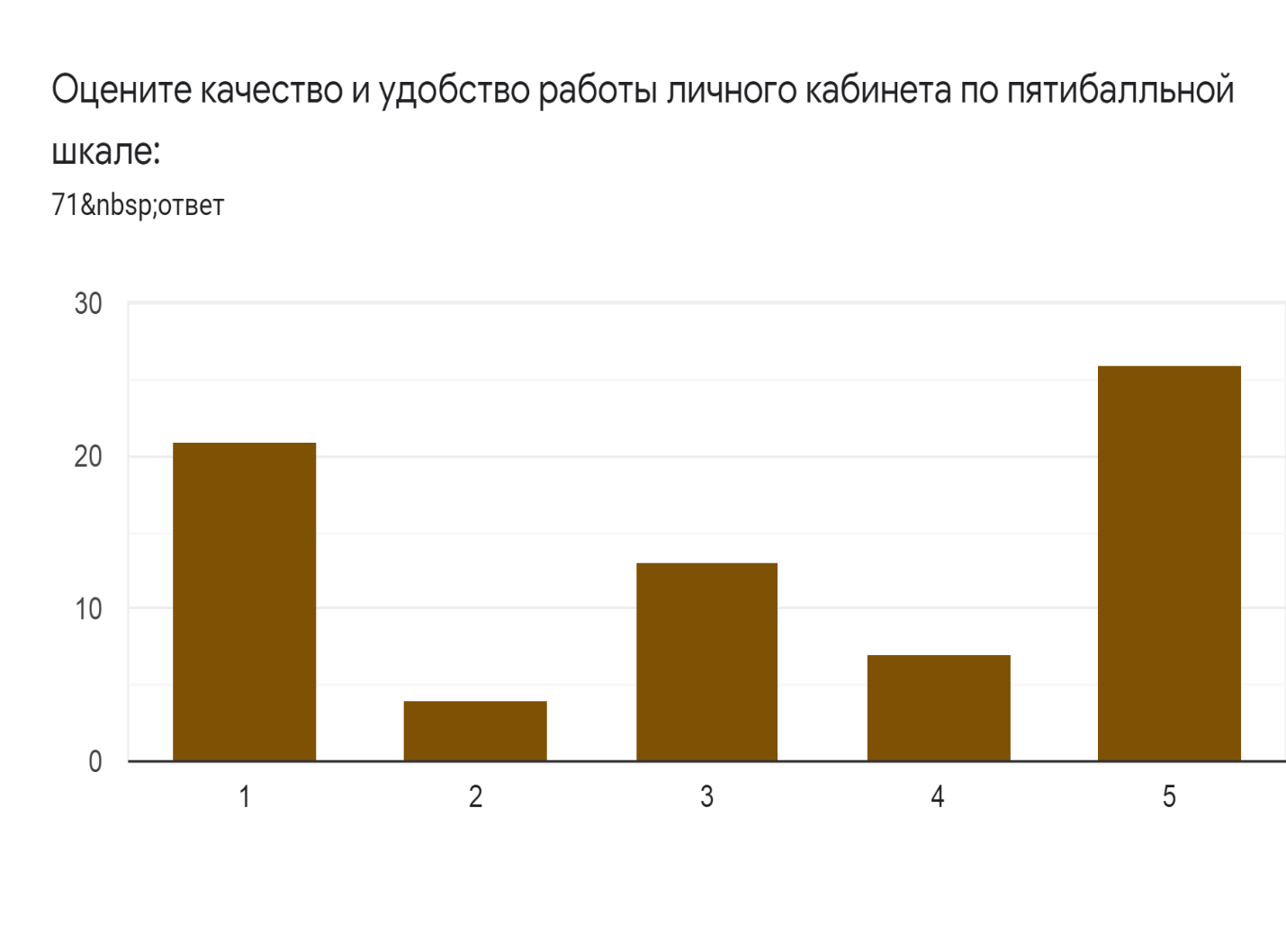 2.  Заключение договора электроснабжения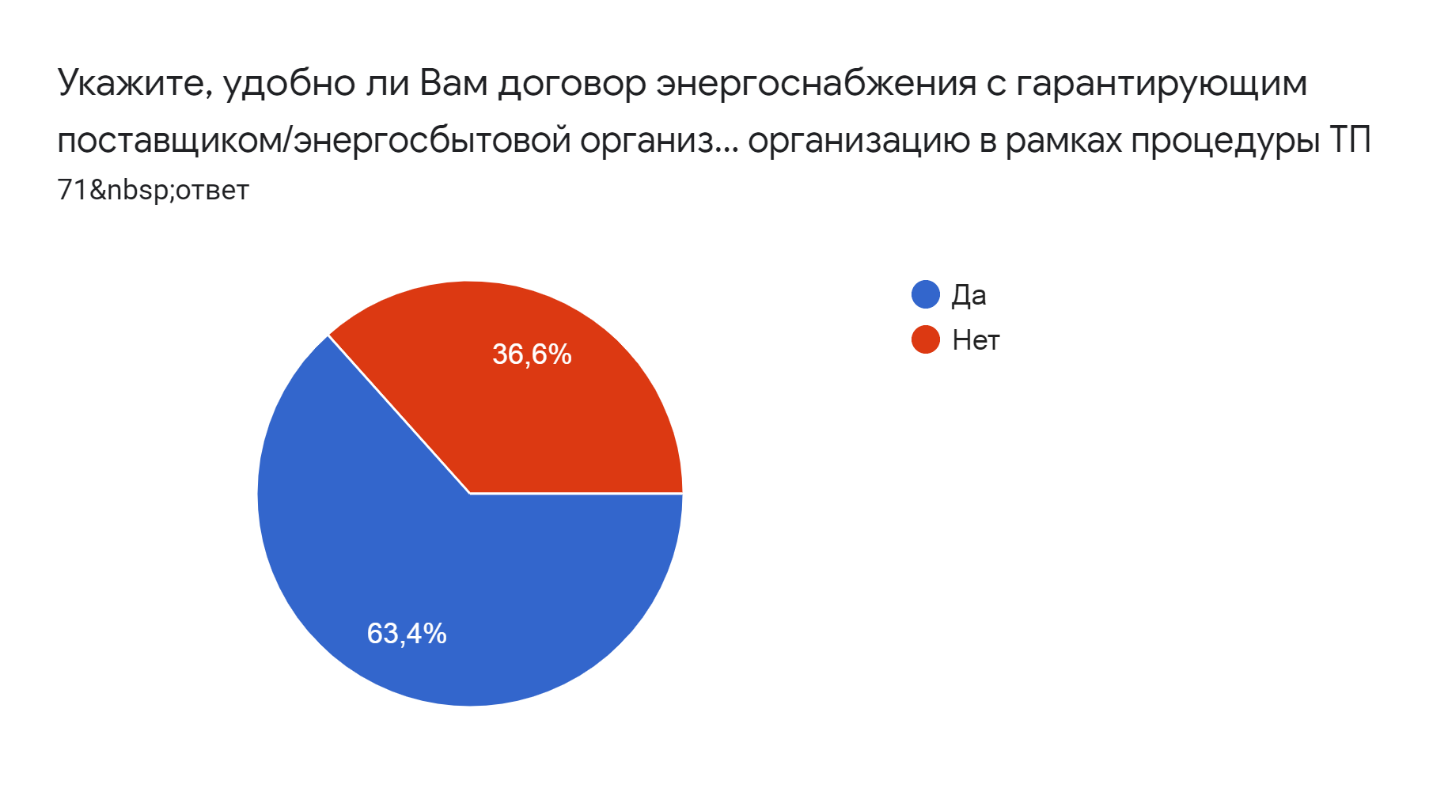 3. Дополнительные процедуры со стороны гарантирующего поставщика/энергосбытовой организации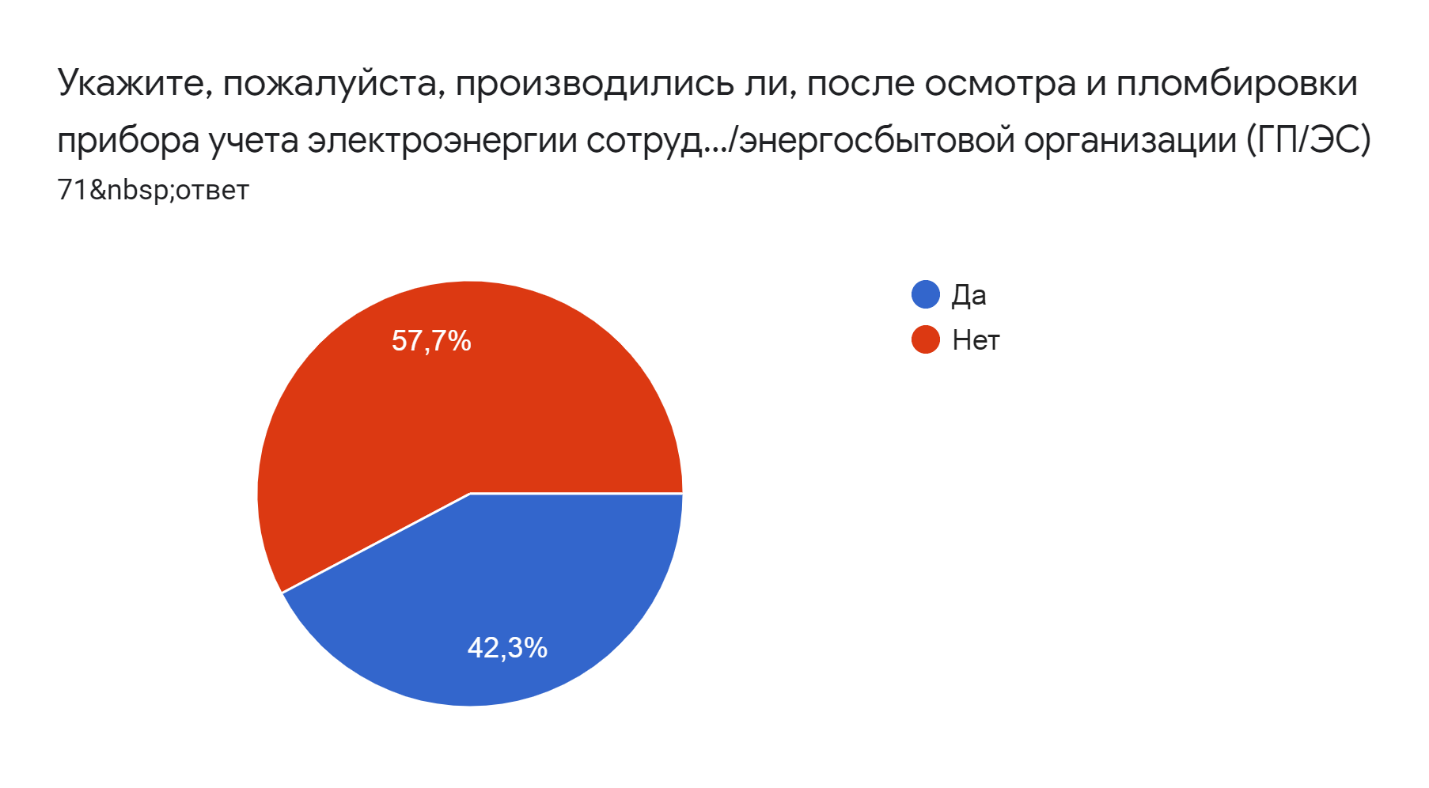 4.  Характеристики этапов технологического присоединения 4.1 Соблюдение сроков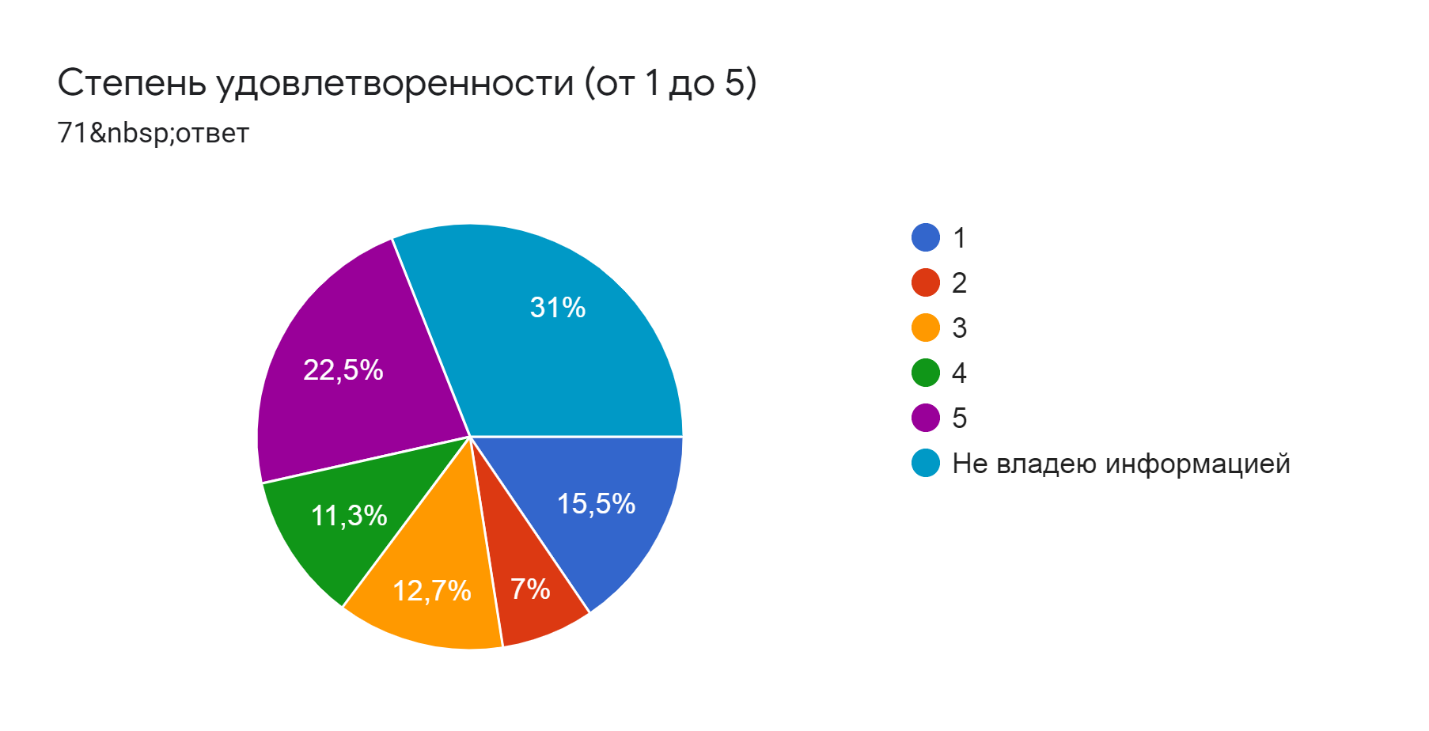 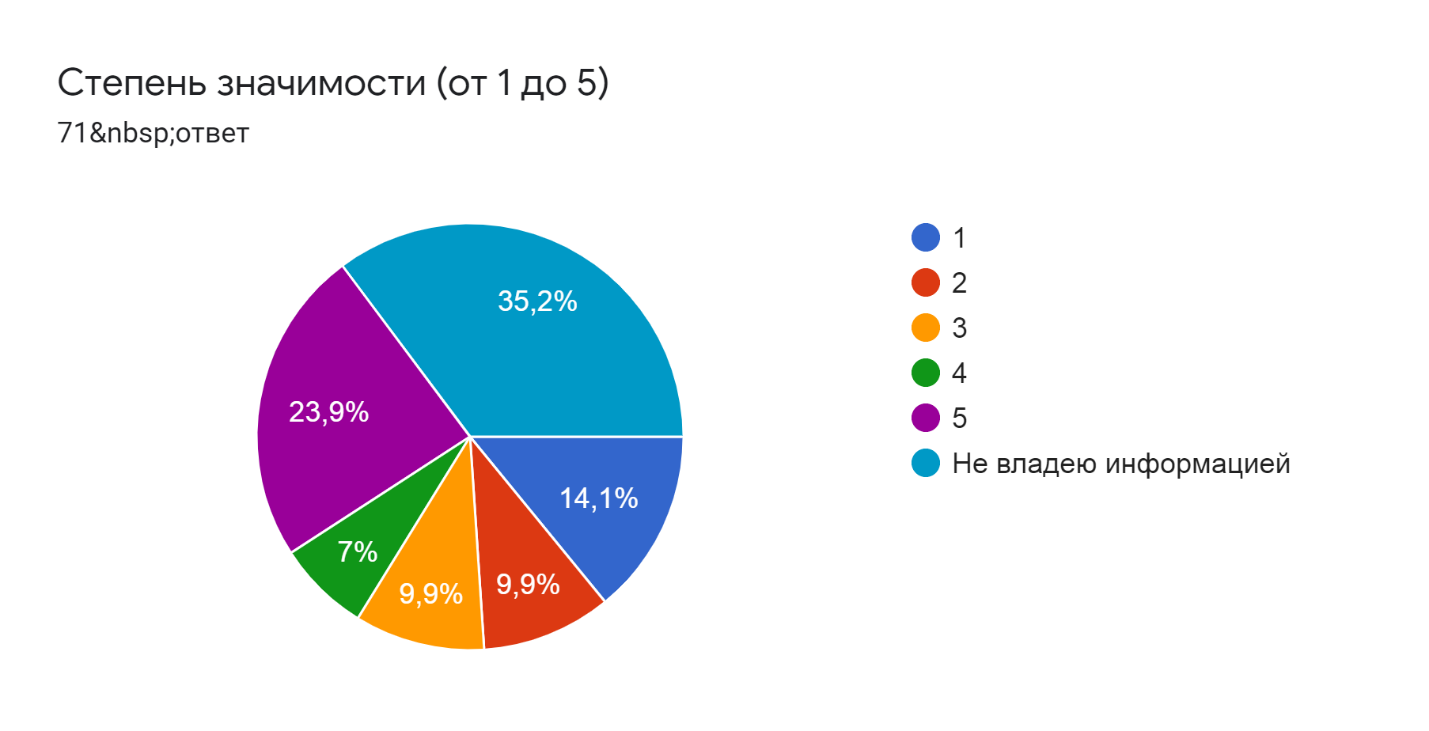 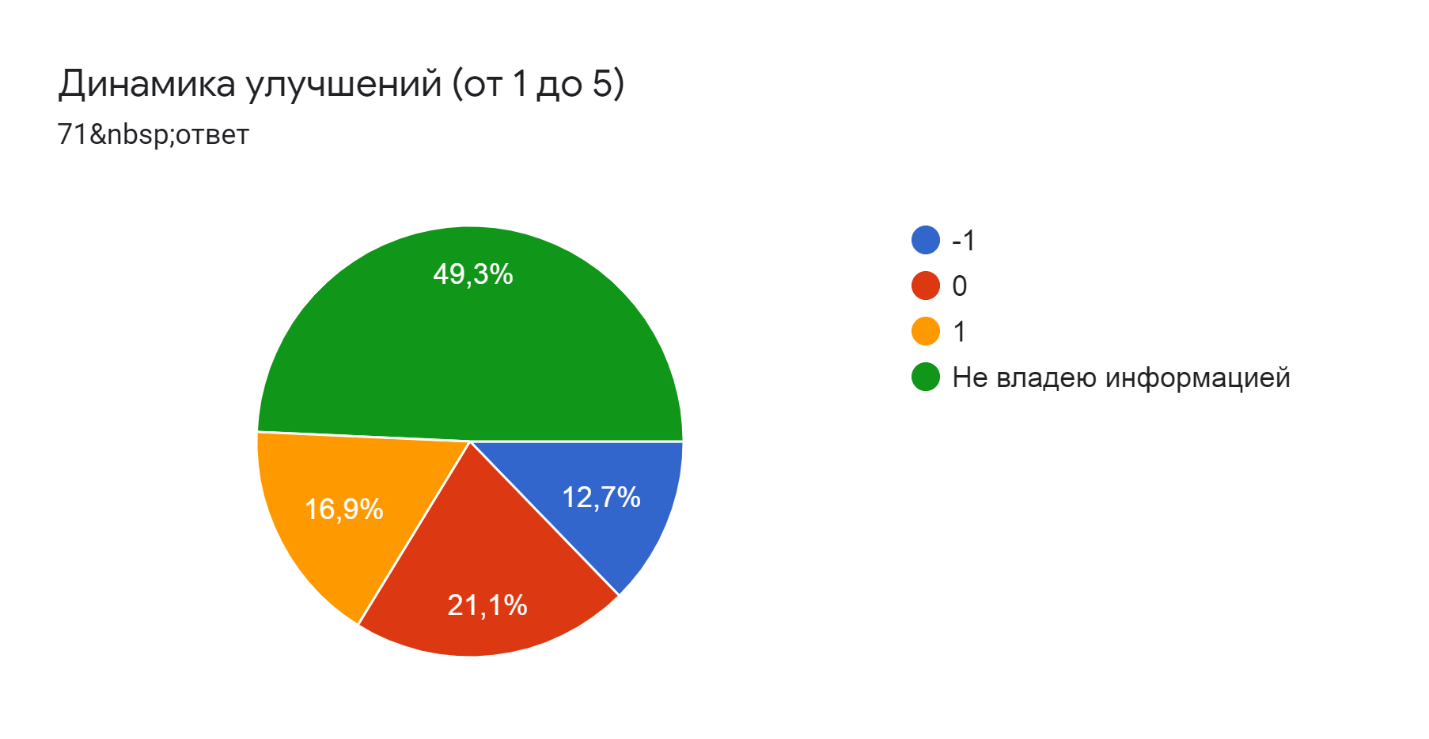 4.2 Прозрачность расчета платы за ТП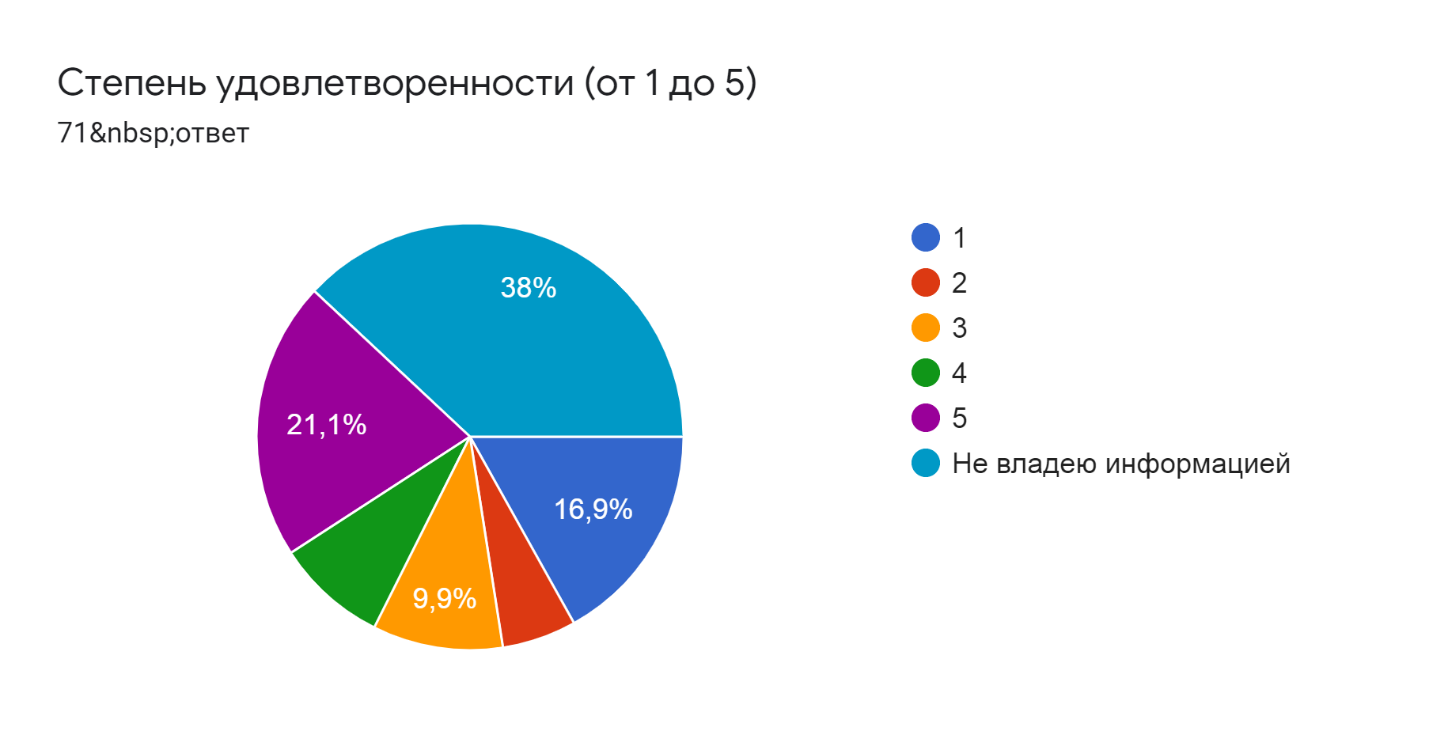 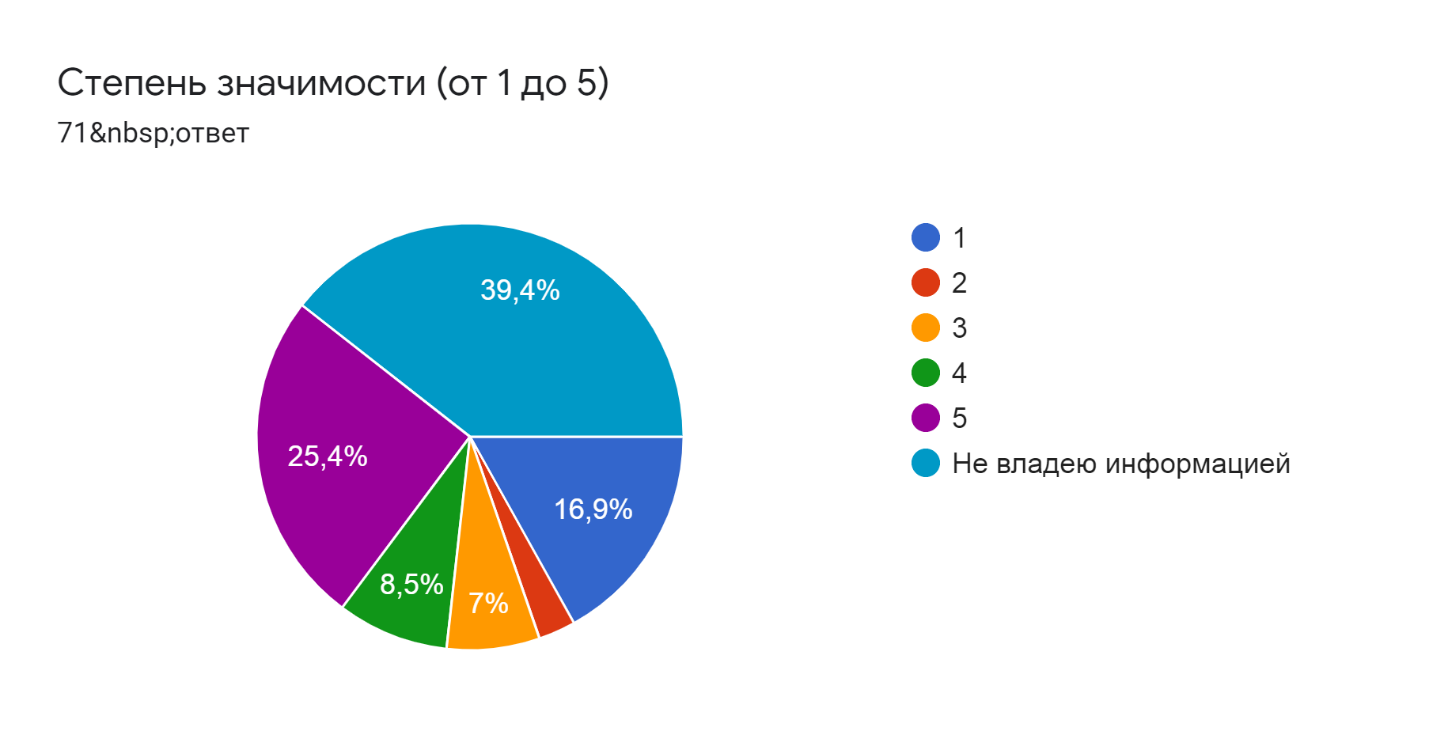 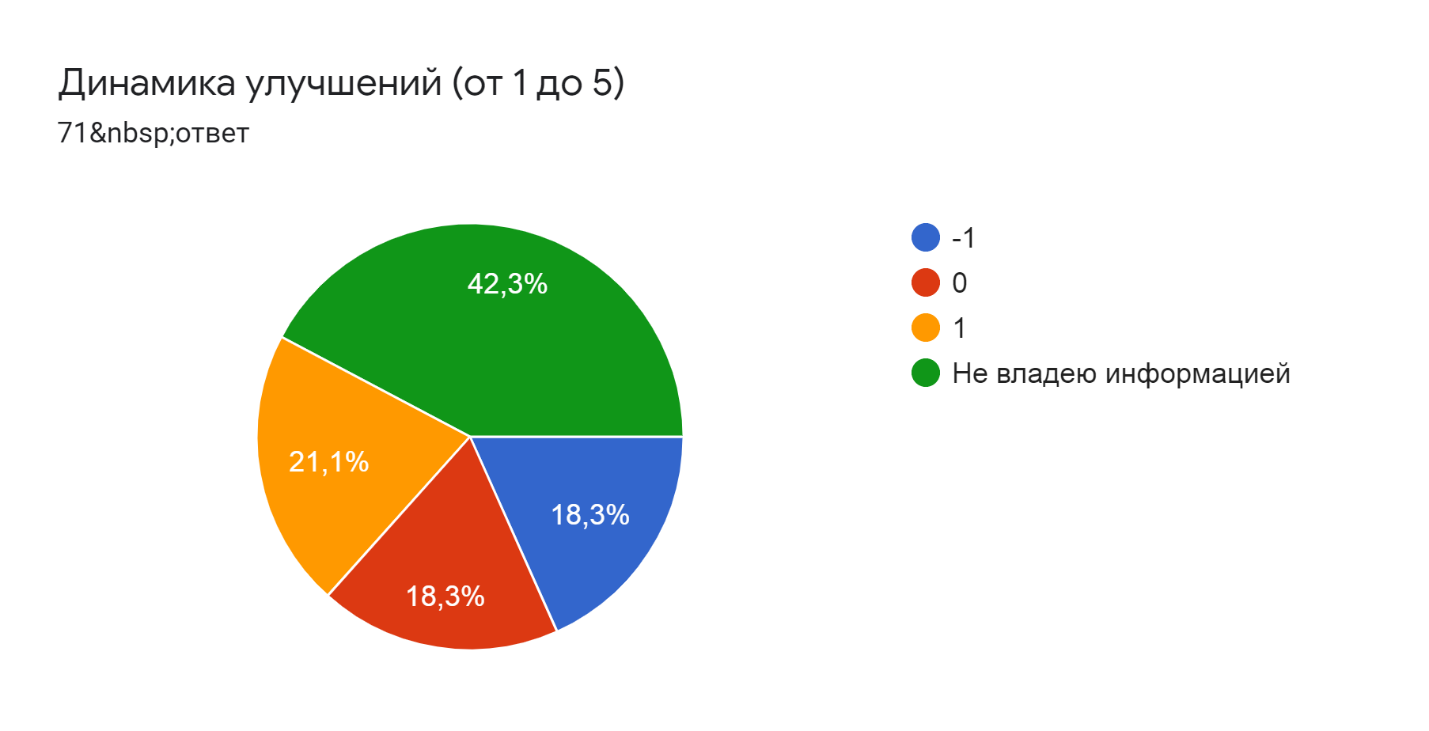 4.3 ОБРАТНАЯ СВЯЗЬ ЧЕРЕЗ ИНТЕРНЕТПолнота и доступность информации о порядке и стоимости ТП на сайте организации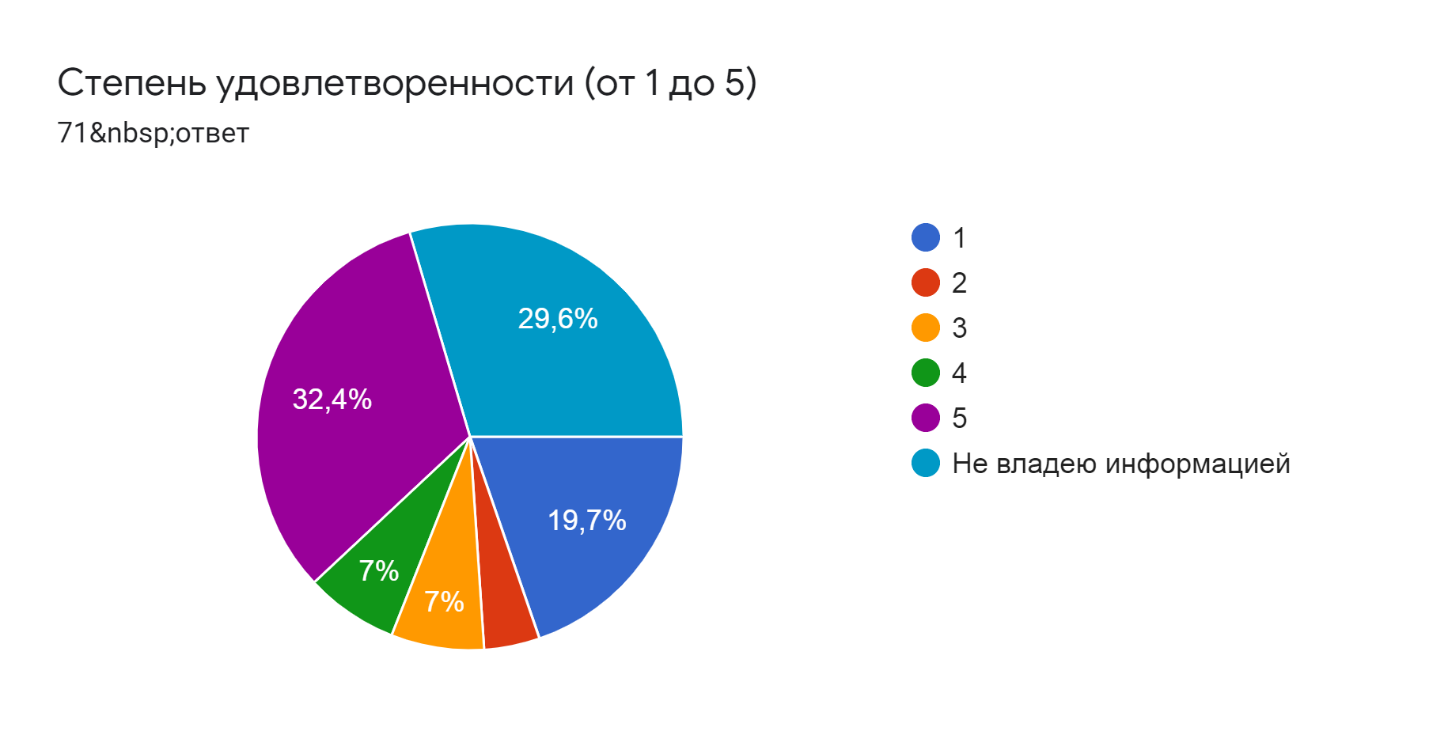 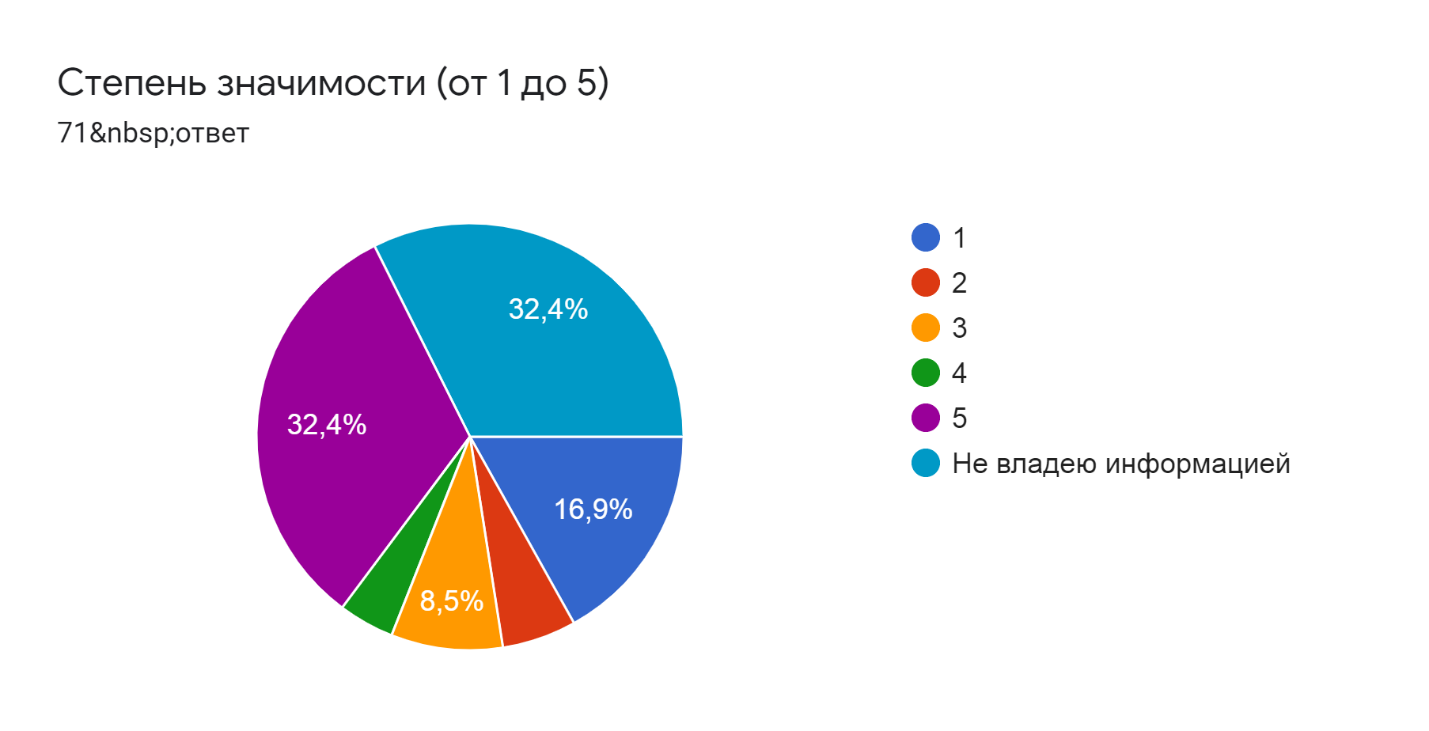 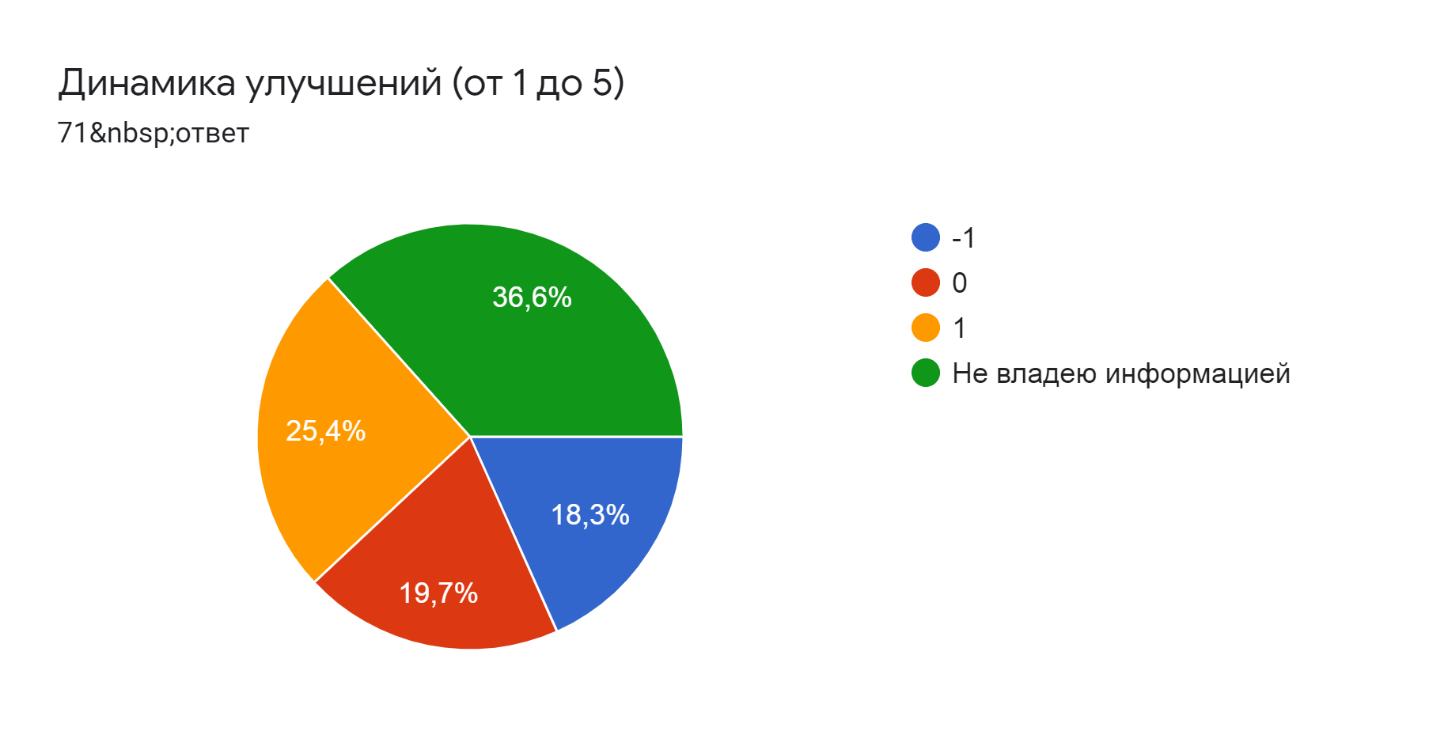 Возможность подачи заявки через Интернет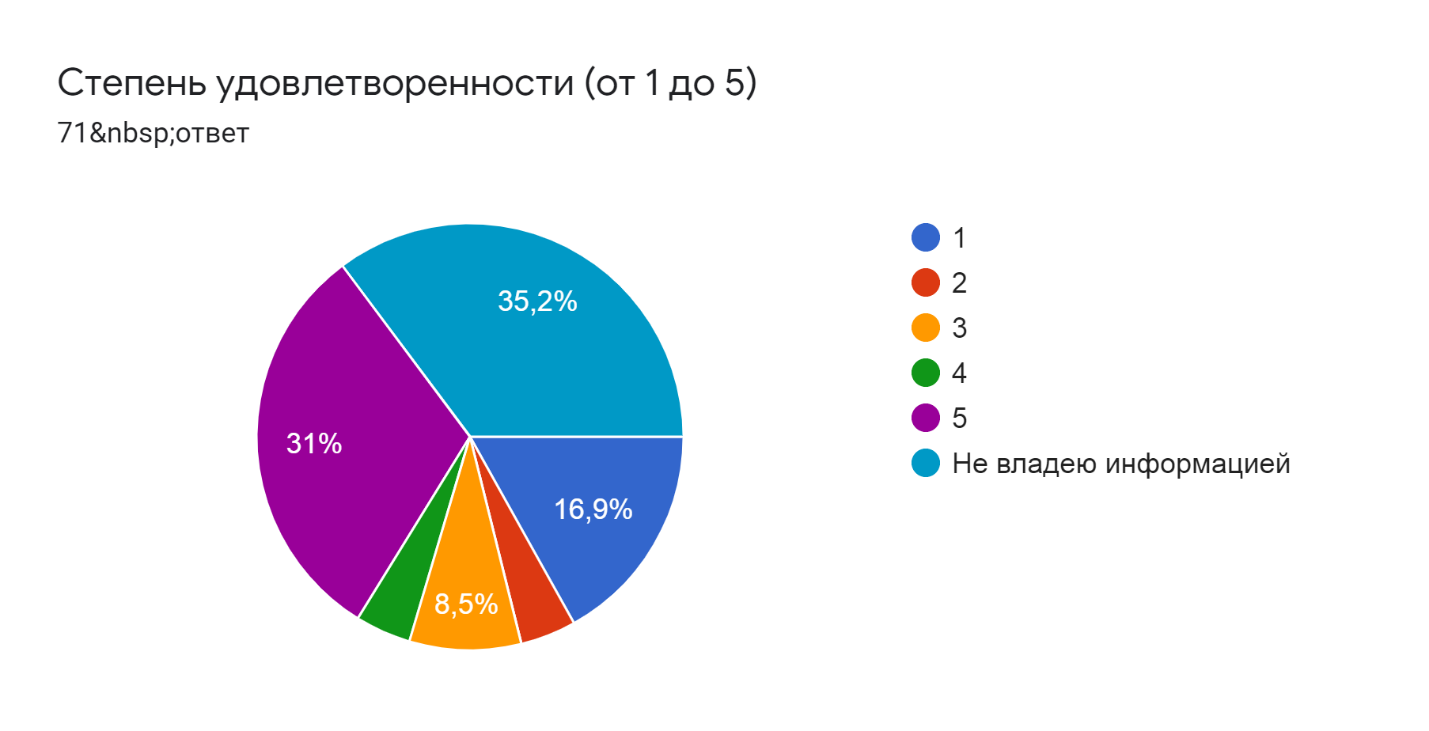 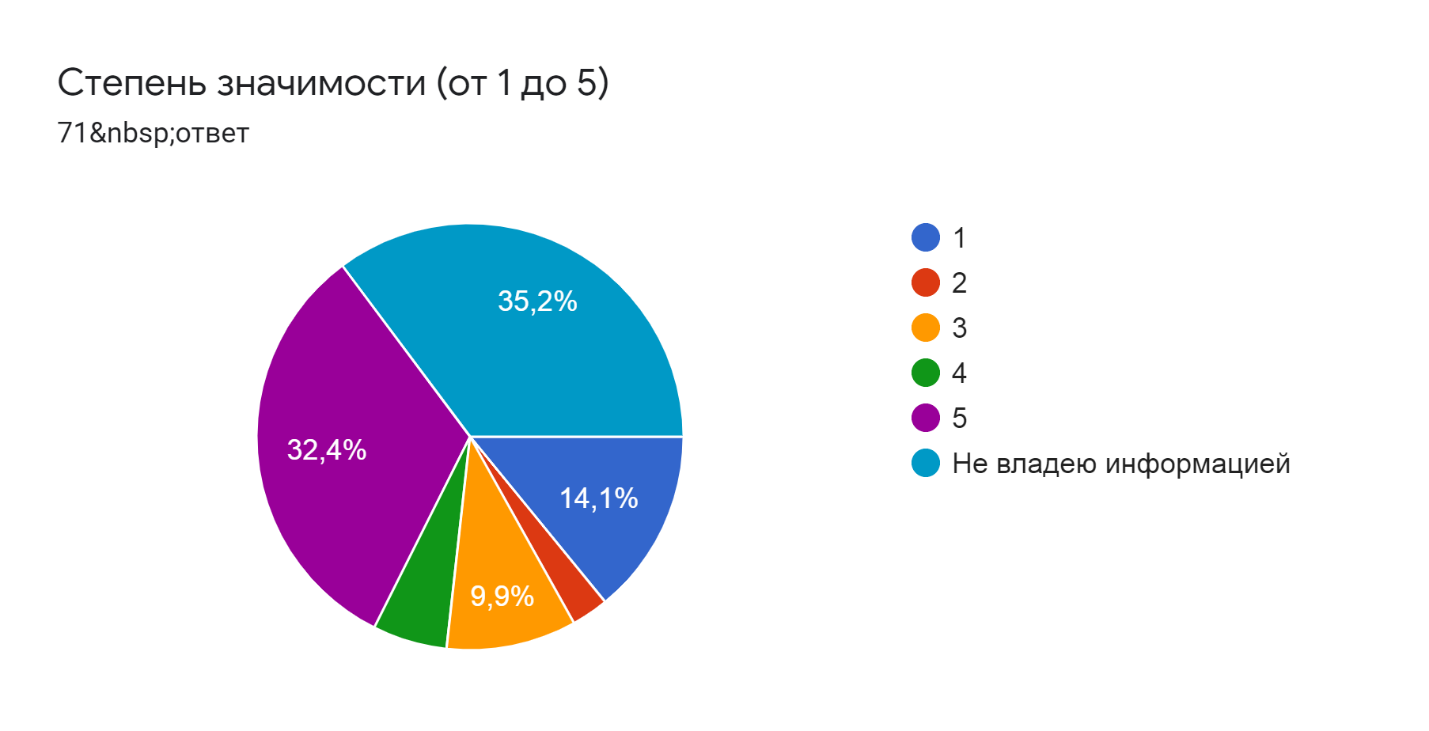 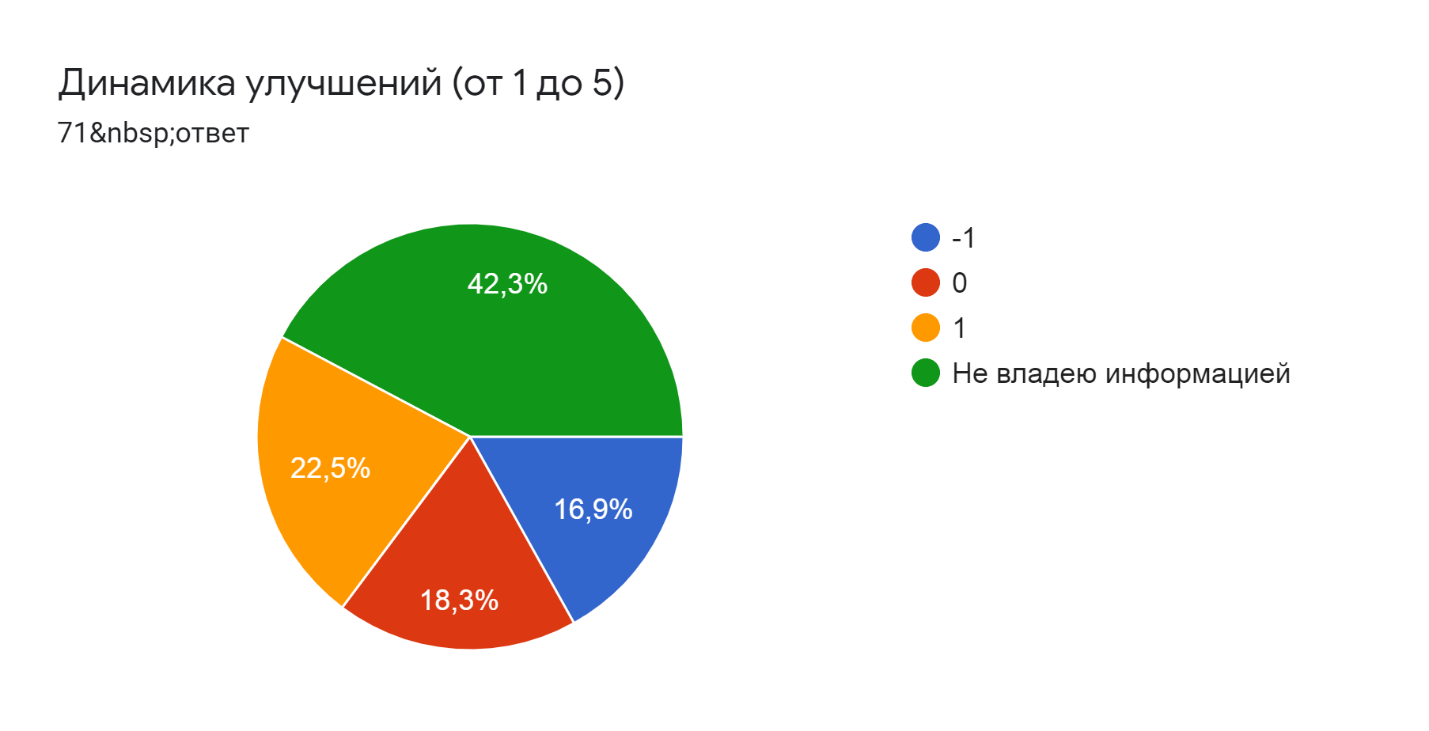 4.4 ОРГАНИЗАЦИЯ РАБОТЫ ОФИСА ОБСЛУЖИВАНИЯ КЛИЕНТОВПолнота и доступность информации о порядке и стоимости ТП в офисе обслуживания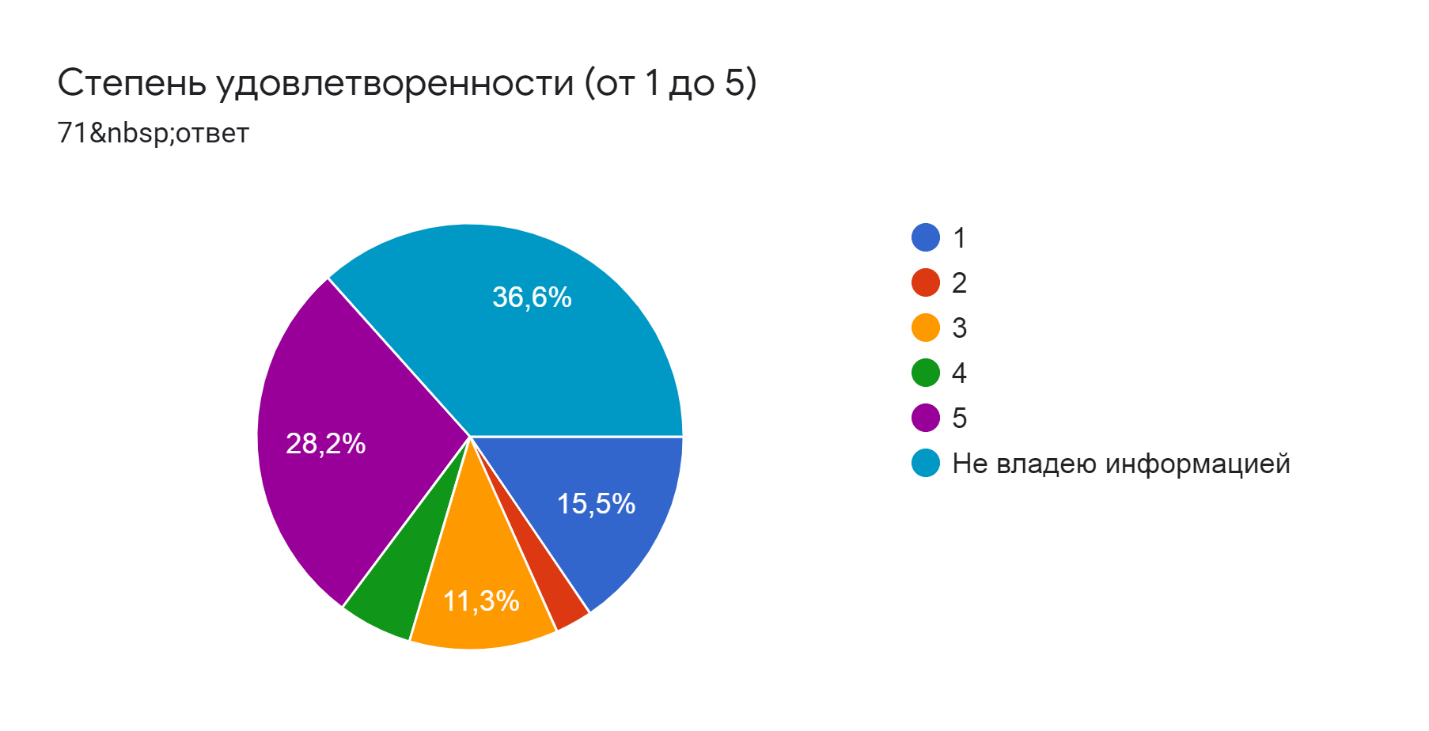 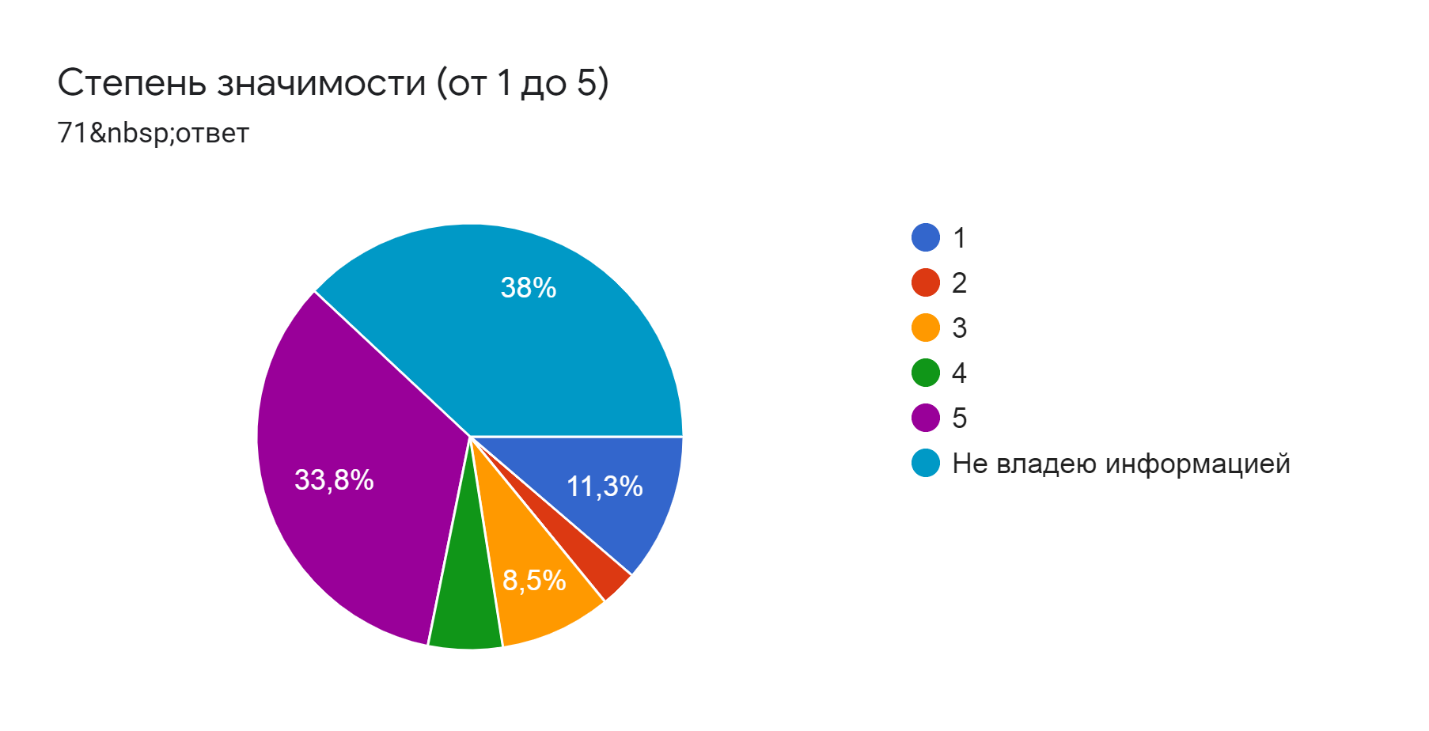 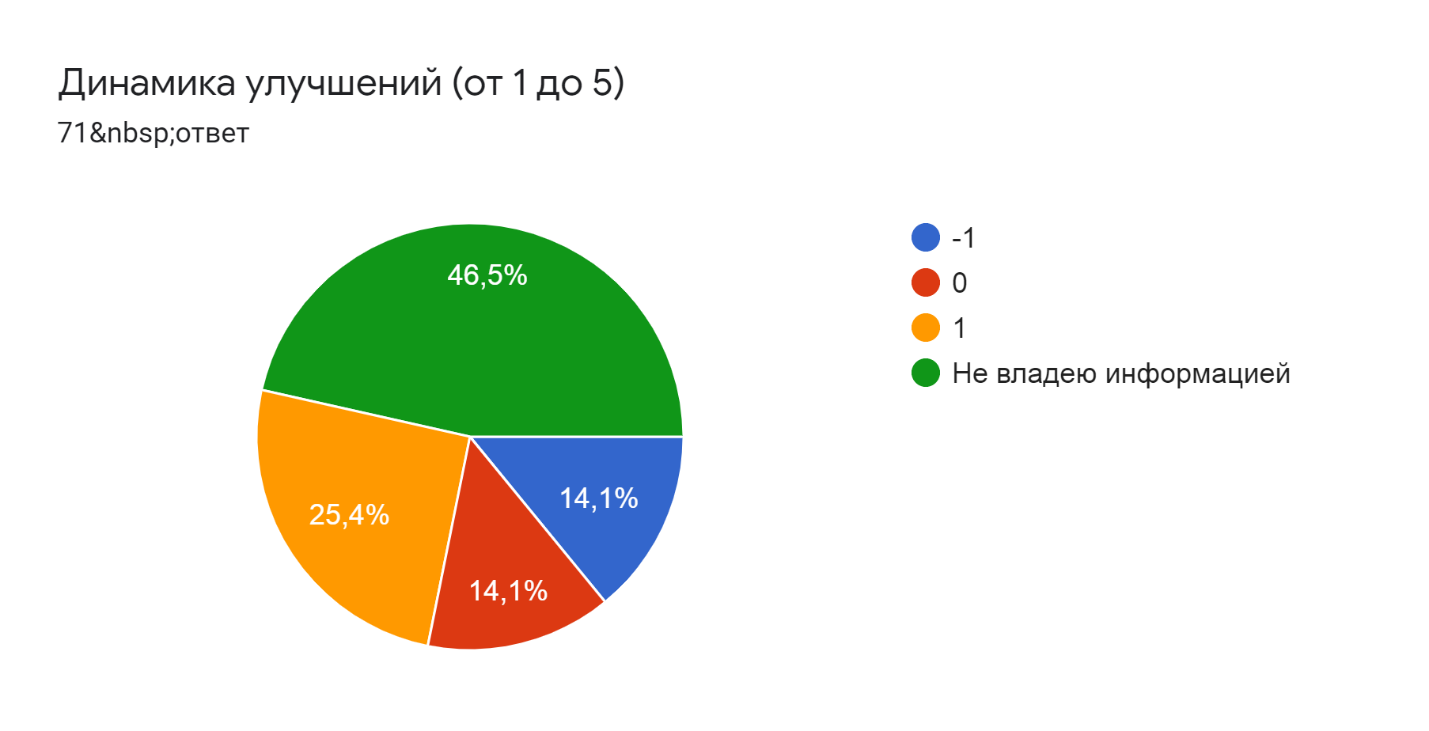 Оперативность обслуживания в офисе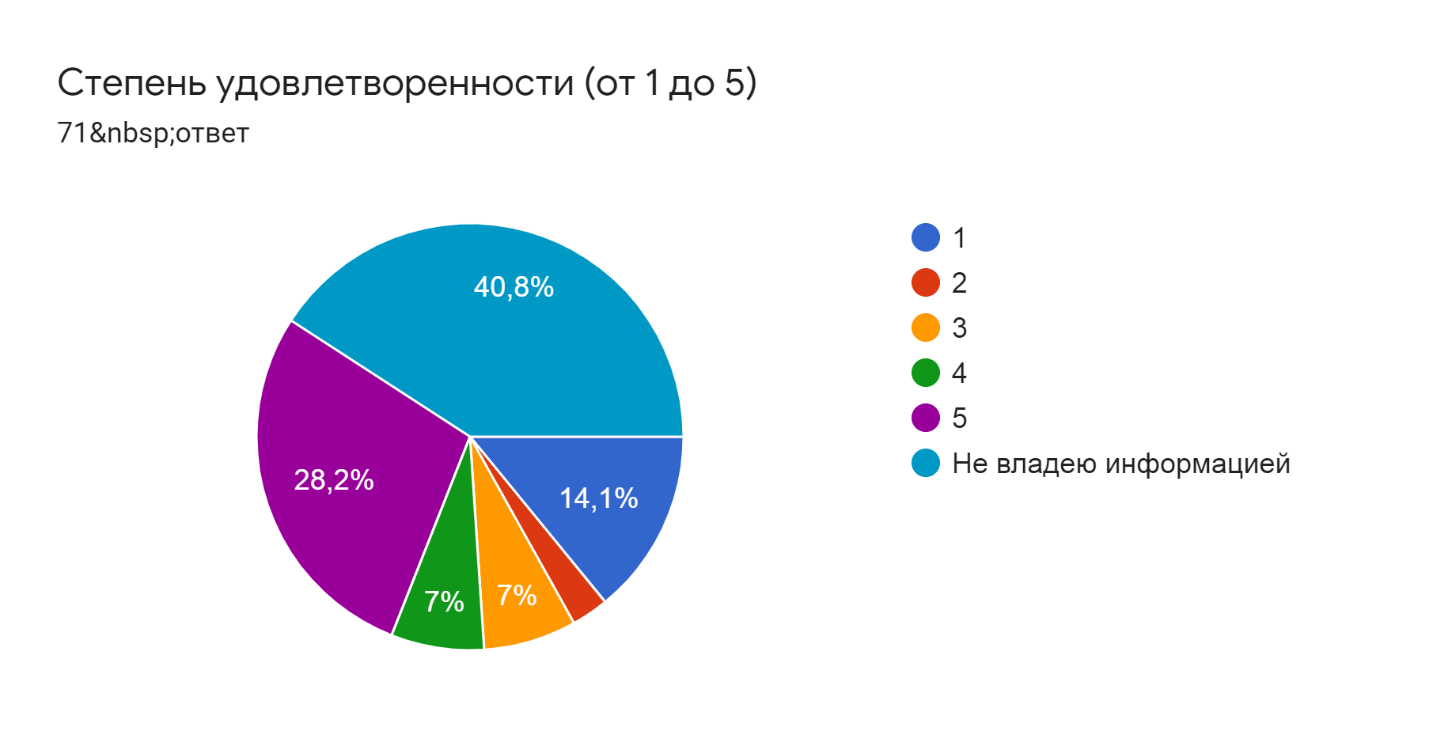 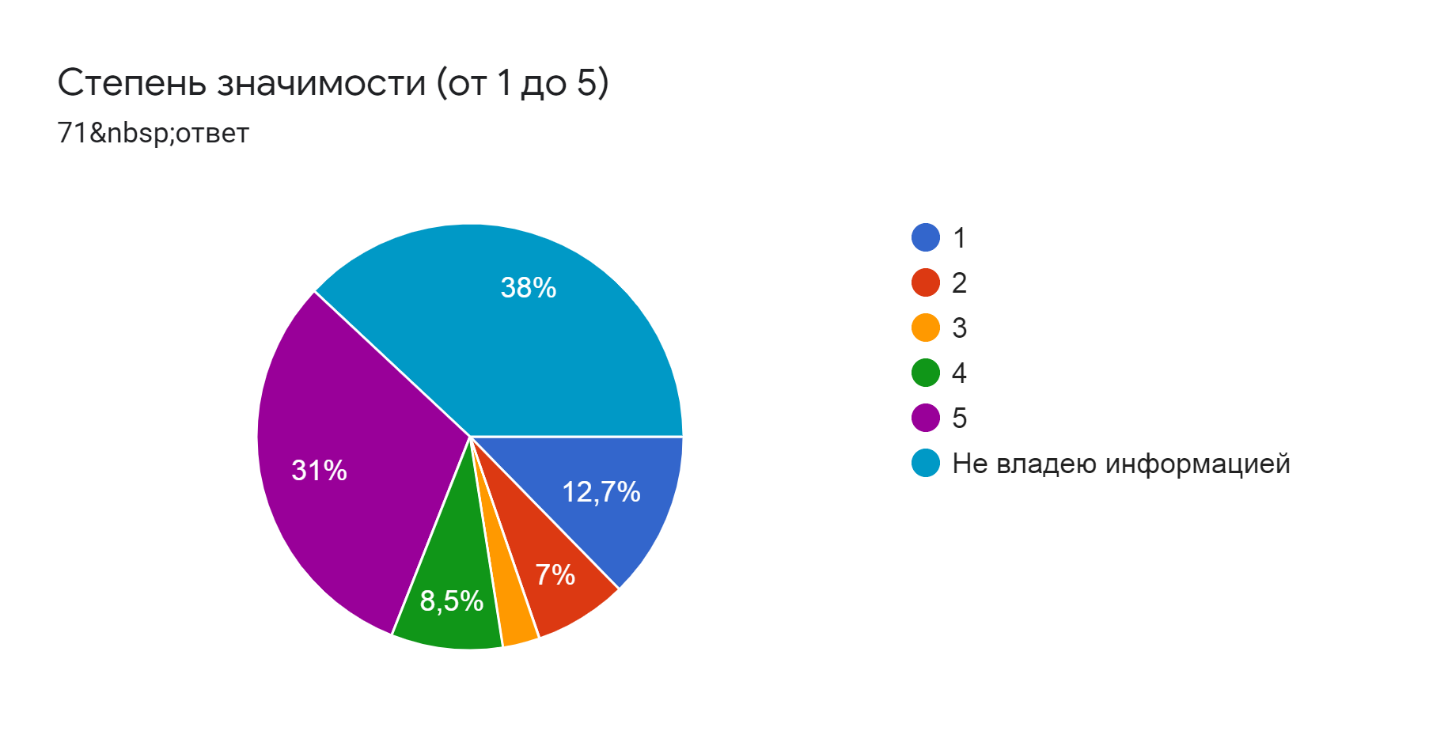 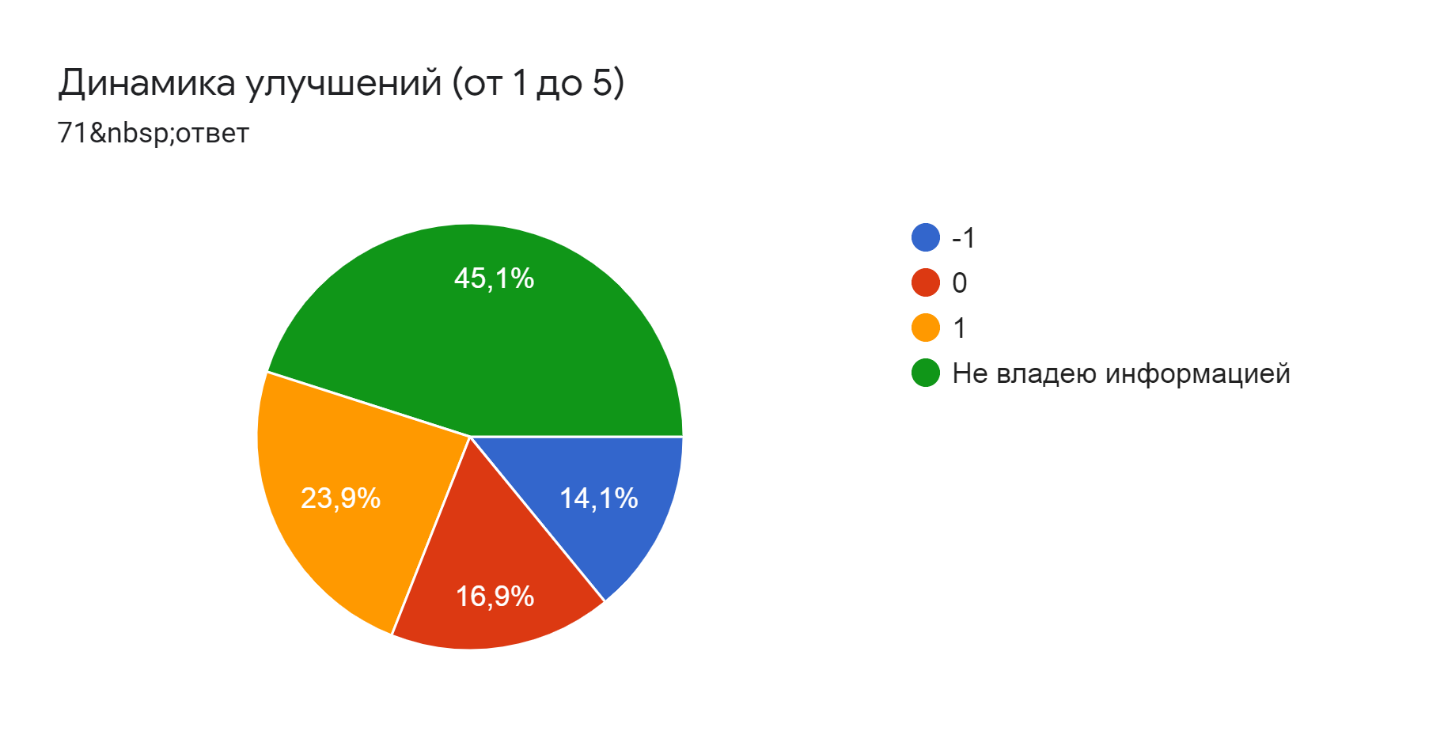 4.5 КОМПЕТЕНТНОСТЬ СОТРУДНИКОВКомпетентность сотрудников офиса обслуживания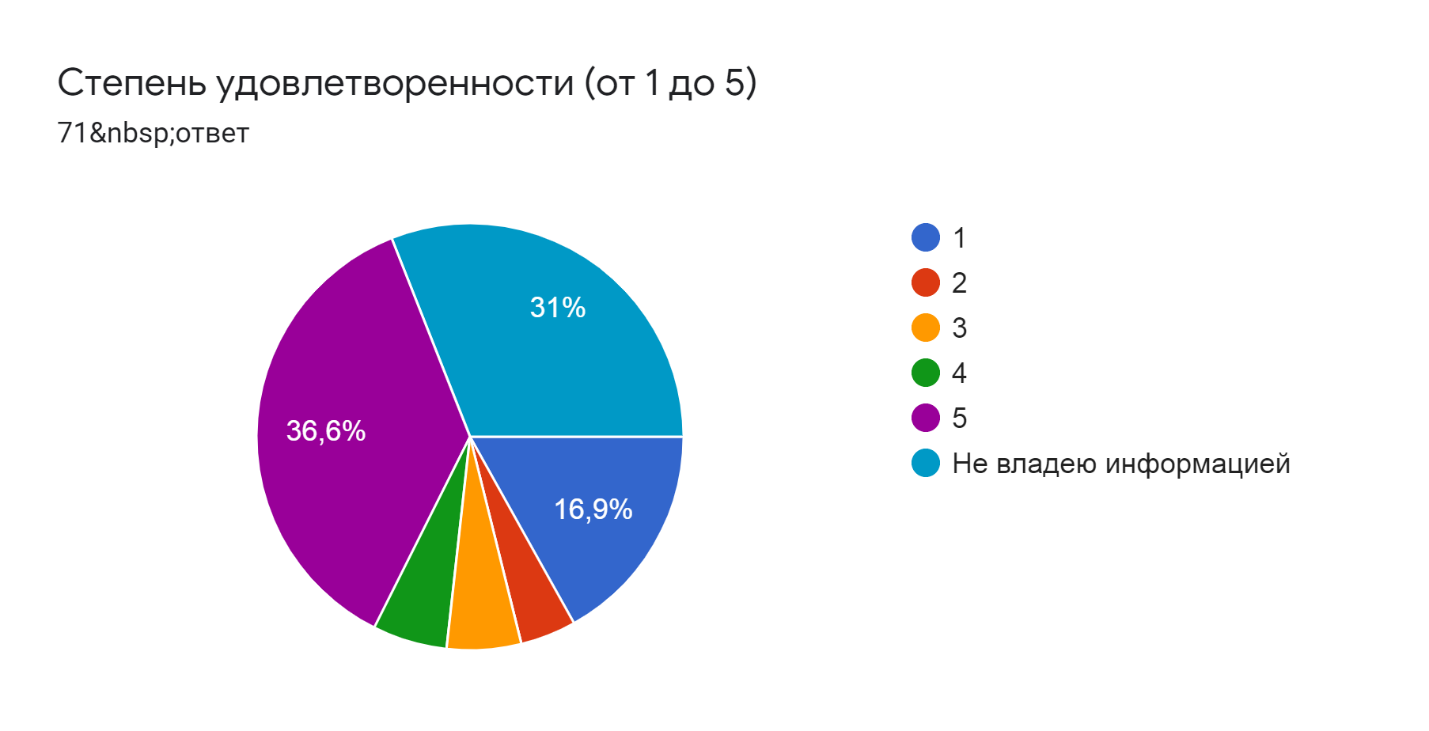 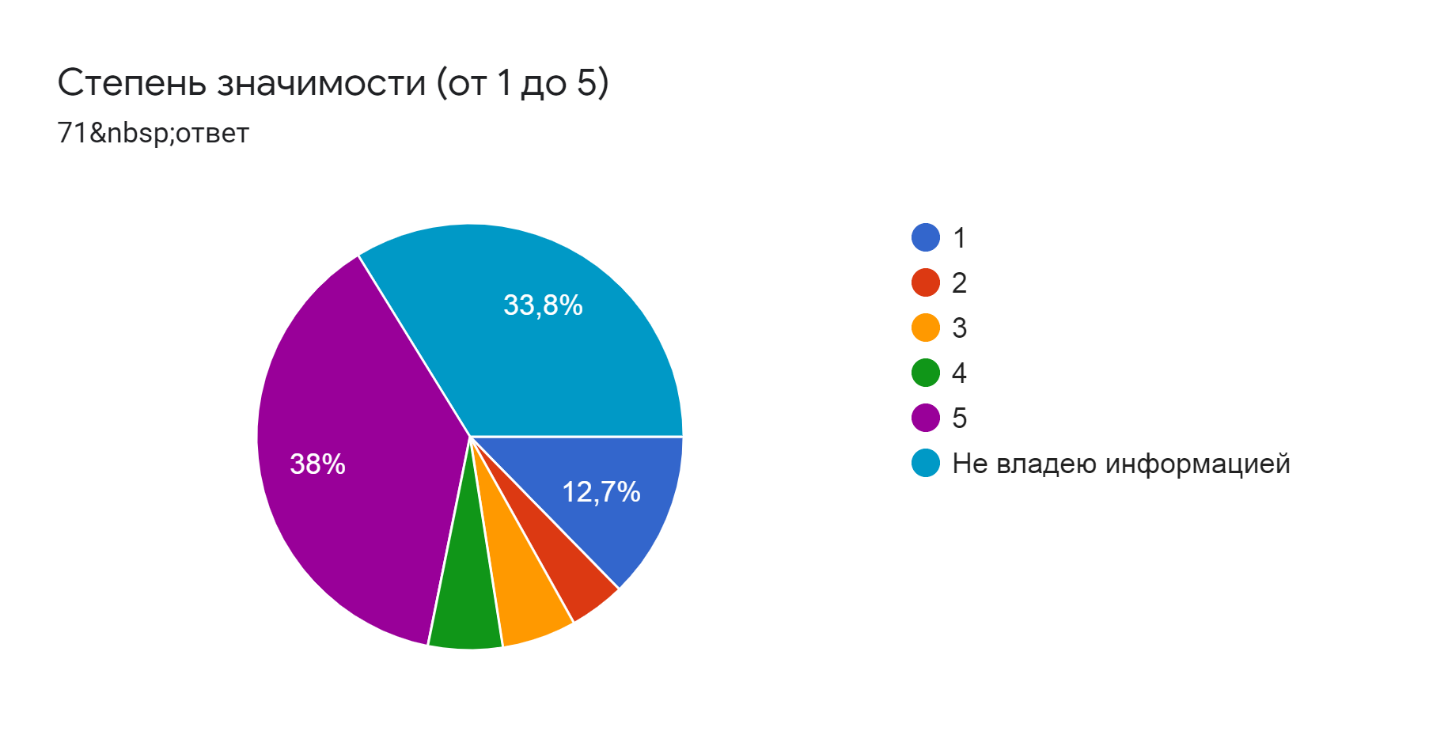 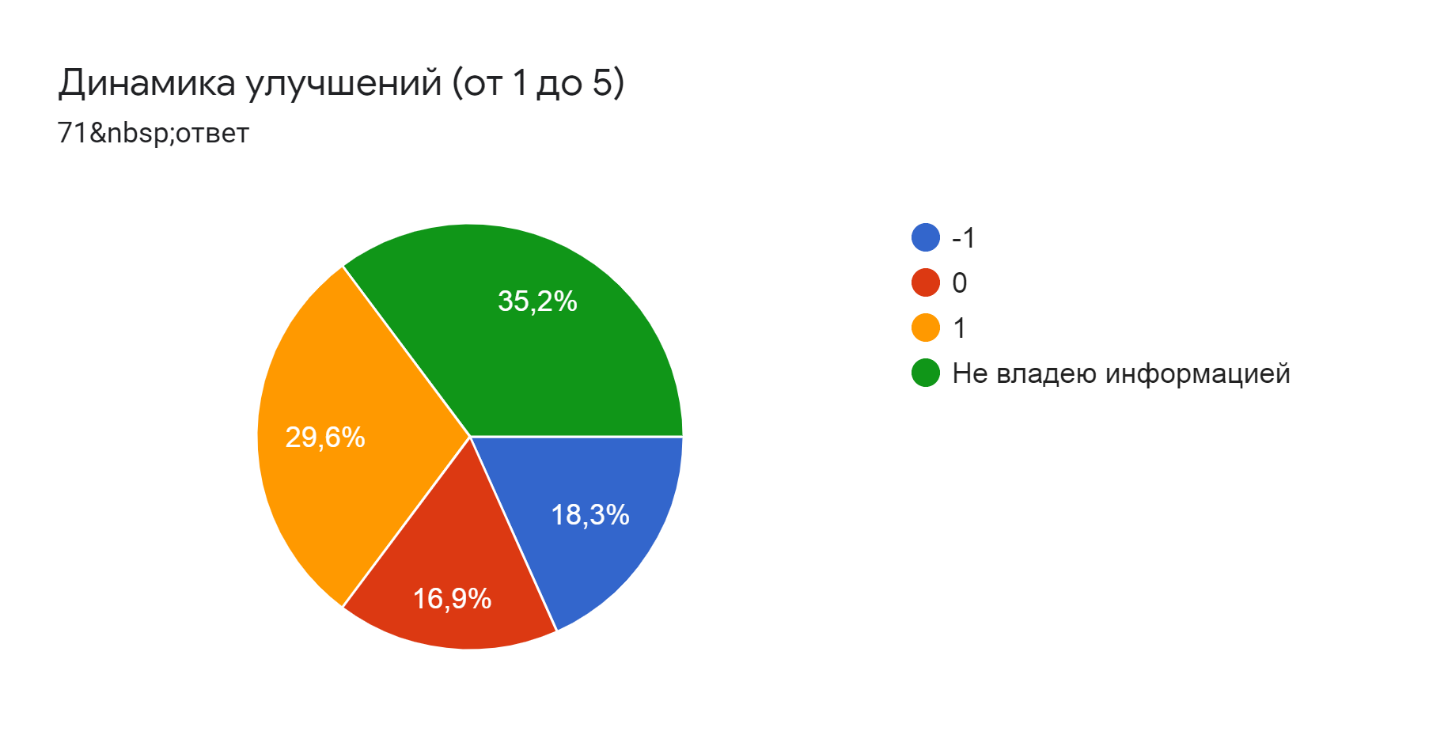 Доступность телефонных номеров call-центра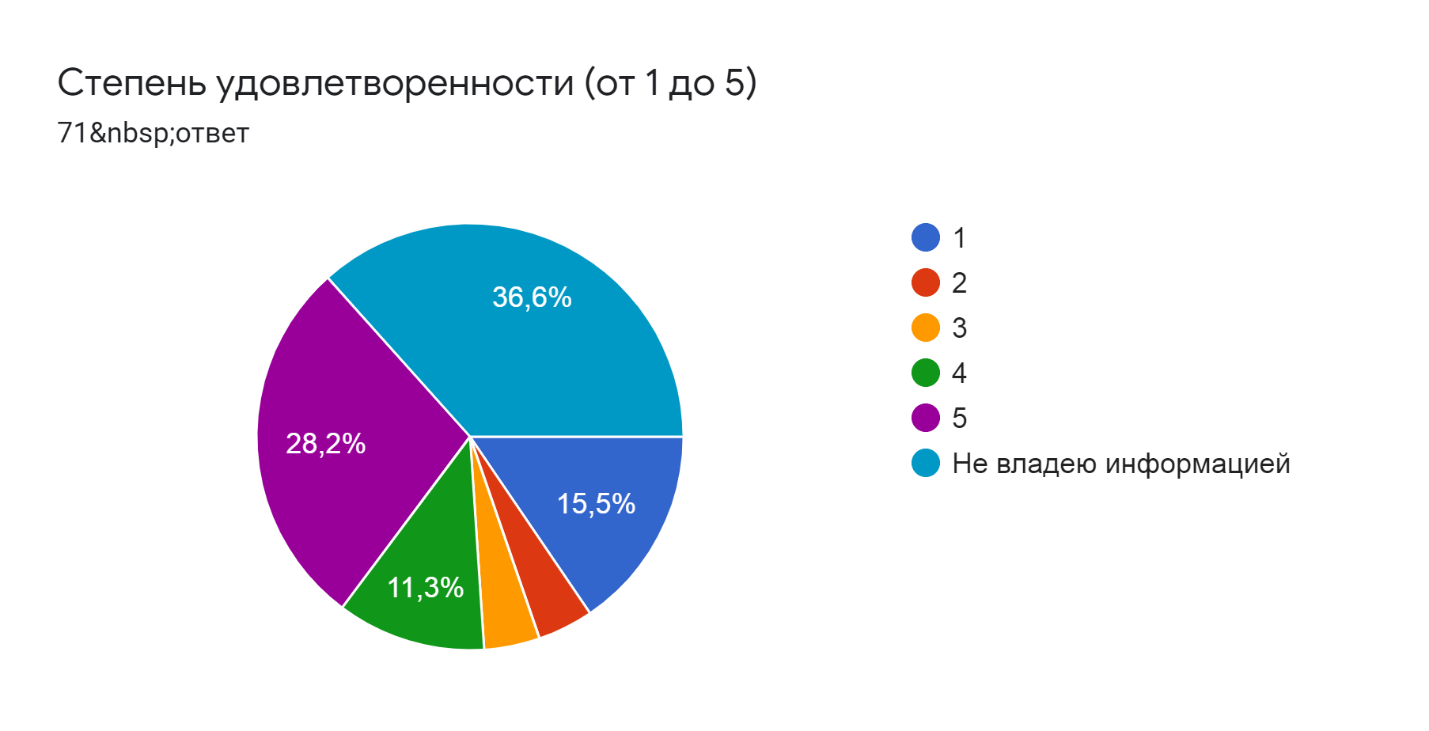 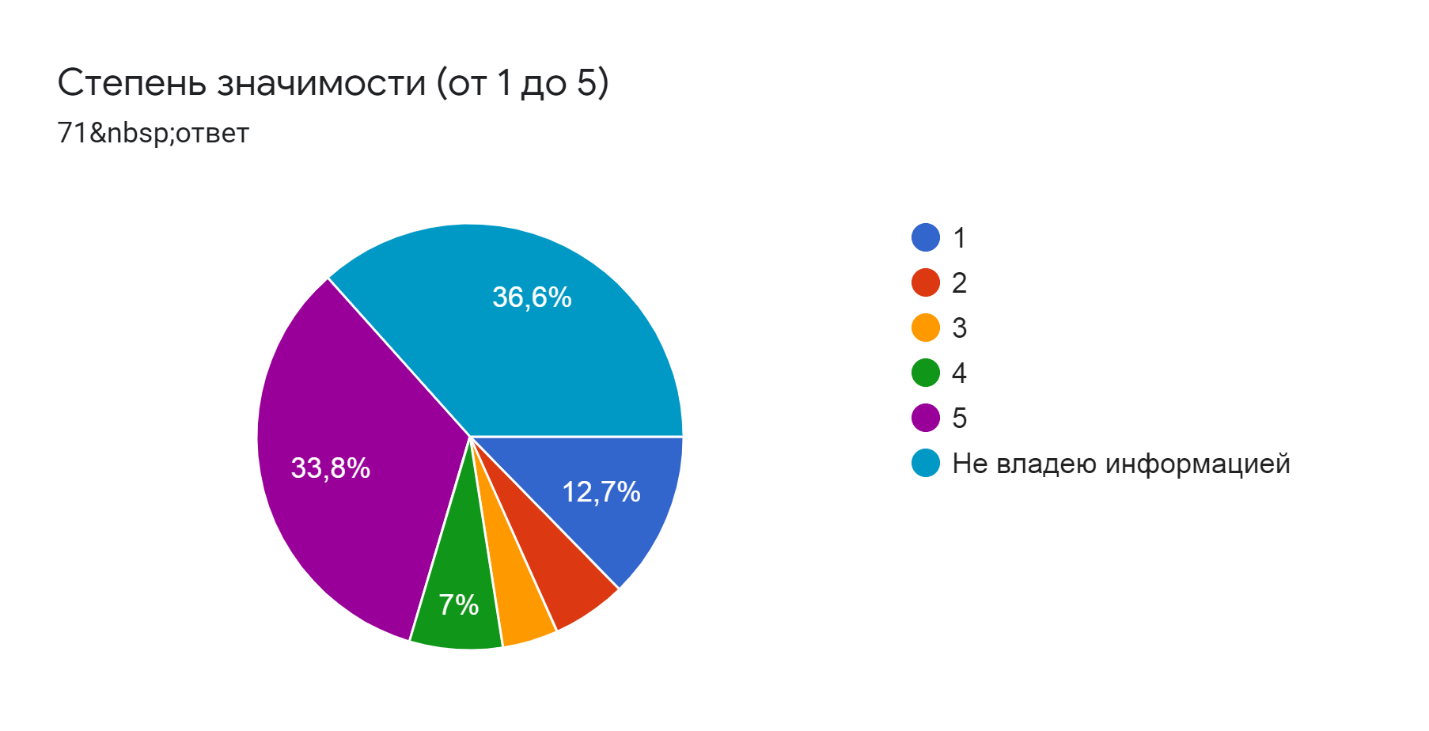 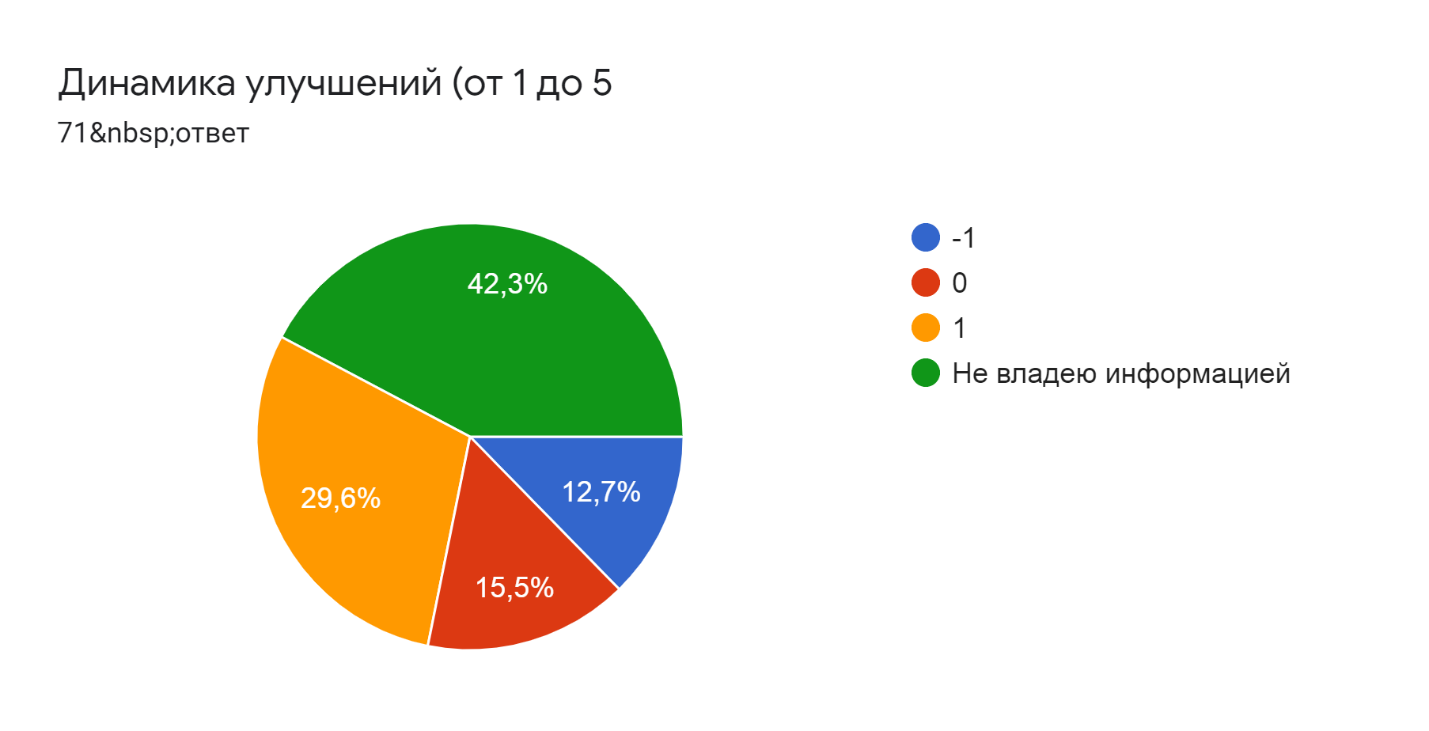 